EU Socialfondsprojektet ”Den erhvervsfaglige vej til Succes”Forløbsbeskrivelse af Hackathon på eud/eux Business På Tradium Mariagerfjord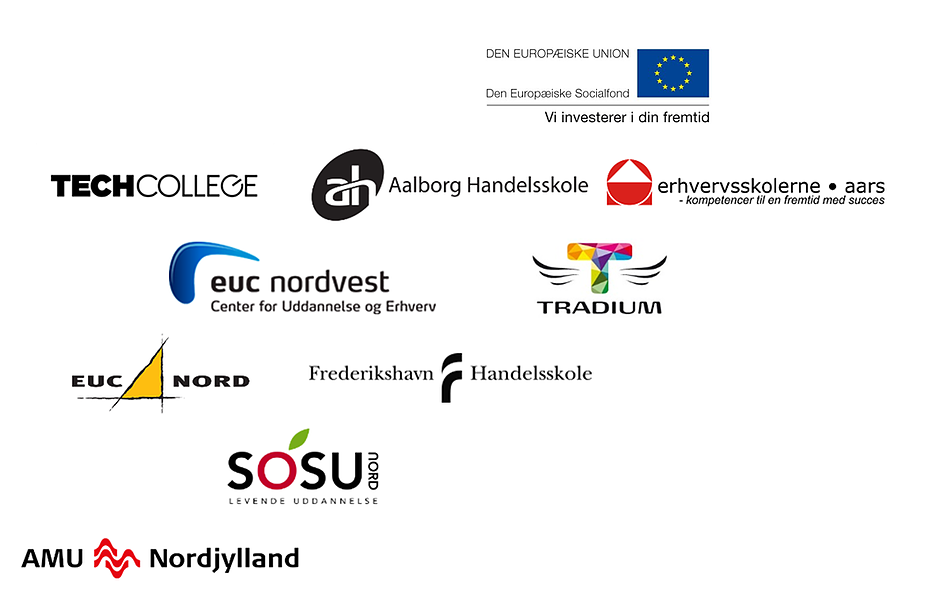 Forløbets indhold Forløbet skal sikre, at eleverne inddrages i at skabe ideer og fremkomme med forslag, der kan udvikle og styrke lærings- og skolemiljø.  Forløbene skal derfor skabe ideer, som vi efterfølgende kan bruge for at udvikle vores skolemiljø.ForløbslængdeForløbet afvikles over 1 dag fra kl. 8:00 til kl.: 15:00Forløbs- og formålsbeskrivelseDagen havde som formål at få startet en dialog med elever om, hvad der kunne skabe et bedre elevfællesskab på skolen. Vi valgte denne temaramme, fordi vi tænkte, at dette tema er væsentligt ift. at have eleverne som medskabere af skolemiljøet, og desuden vil vi gerne have fokus på fællesskab og relationer – mere end på det fysiske miljø.Forløbsopbygning og modulbeskrivelse af det samlede forløbTemarammen er: ”Hvordan kan vi skabe et bedre elevfællesskab på EUD/EUX Business på Tradium Mariagerfjord”?ProgramIndholdIdegenerering - individuelt, udvælgelse af ideer gruppevis, valg af 8 ideer, der forbedres, hvilket skete i grupper, som eleverne selv valgte sig ind i, dernæst klargøring og forberedelse af ideer, fremlæggelse for dommerpanel og endelig kåring af den bedste ide.Idegenerering og ideudviklingPræsentation af opgaveKl. 8.30 Kort forklaring af teknik i idegenereringOpvarmningsøvelserKlappeøvelse i par – udvidetMental – dannelse af par, baglæns, skiftSamarbejde – række med – fødselsdag og alfabetisk(fornavn) – gruppedannelse i 12 grupperIdegenereringKort forklaring og uddeling af skriveredskab og post itAlle sætter sig ned i deres grupper5 minutter i koncentrationPost it på vinduer efter farveHente 1 ny post it pr personPræsentation af post it – valg af den bedsteIdeudvikling af den bedste – A3 papirKl. 10.00 – 10.20 Pause - frugtKort præsentation af de 12 ideer – 12 x 3 minutterAfstemning med stjerner, de 4 vindere – 10 minutterValg af en vinder i gruppen – byttezone – 10 minutterIdeudvikling (starter 11.30)Udarbejdelse af et koncept/forslag/beskrivelse/visualisering(gruppe)Forberede og træne pitchKl. 12.30 – 13.00 Pause - sandwichPræsentation af koncept/forslagVoteringVindere kåresAktivitetsdage og dato1 dag, 13. december 2018Timer 6,5 timeAntal deltagende elever: 41Elever fra følgende uddannelser:  gf 1 og EUXAktivitetssammenhæng Hackathon-metoden hænger godt sammen med valg af indsats og aktivitet – selve metoden understøtter arbejdet med forbedret skolemiljø. Det at indgå og arbejde sammen med elever fra andre uddannelser, og arbejde sammen med lærerne på andre måder, er i sig selv med til at forbedre oplevelsen af skolen og skolemiljøet.Aktivitetens pædagogiske koncept giver lærere og elever en anden måde at arbejde sammen på.  Det er anderledes og nyt, at det er eleverne der fører ordet og dem, som er bestemmende og formende ift. skolens aktiviteter. Efterfølgende er det interessant at se, om vi som skole formår at bruge disse inputs, og ikke bare lade dem være ideer.